YOUR NAME 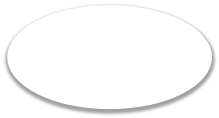 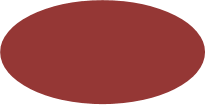 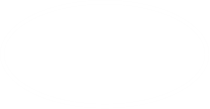 Sample Decline Job 
	Offer Letter 512 Student Lane 	 New Albany, IN  	   812-944-1234   
		gus@ius.edu April 15, 20XX Ms. Stephanie Black, Personnel Director Vita Company, Inc. 1234 State Street Evanston, IN 60201 Dear Ms. Black: Thank you for the job offer of analytical chemist in your quality control office. Unfortunately, I must decline your most generous offer. I had not anticipated that the employment decision would be so difficult. As I indicated during our last conversation, I had three positions under consideration. After much deliberation with my husband Jim, I decided to accept a position with Miles Laboratory in Elkhart, Indiana. A major consideration was the availability of employment for Jim. We will also be able to complete masters’ degrees in business at Indiana University at South Bend. I wish you and Vita Company much success and I hope we have the chance to meet again. Thanks for your consideration. Sincerely, Sherry R. Henderson 